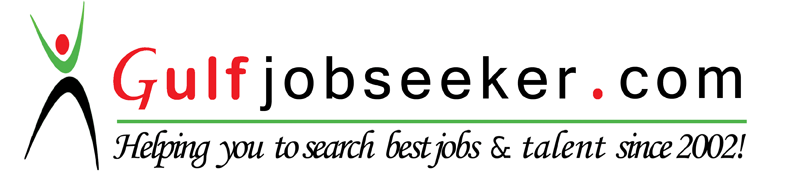 Whats app  Mobile:+971504753686 Gulfjobseeker.com CV No:260071E-mail: gulfjobseeker@gmail.com13 years of professional experience in Office Administrations, Retail, and Human Resources with industries focused in Luxury Retail, Construction, Logistics and Aviation. PROFESSIONAL QUALIFICATIONS9 years of solid UAE experience in Admin and HRHolds a Certification in Advanced Human ResourcesStrong leadership skills with a Supervisory-level experienceStrong IT skills: Well-versed in Microsoft Office, Sales & HR (Oracle & ERP System), Basic Accounting Software (Peachtree) Fluent in English, Basic Japanese and Filipino as mother tongueTechnical & Luxury Watches & Jewelry CertifiedEMPLOYMENT HISTORY Human Resources Assistant					June 2015-PresentAbu Dhabi Airports Company (ADAC)Working closely with various departments particularly in Employee Services & HRBP, assisting line managers in providing documents for business cases, job descriptions forms for implementation of policies and procedures;Liaising with a wide range of people involved in HR Employee Services department such as staff performance and Leave Applications;Recruitment support - this includes job descriptions and person specifications, preparing job adverts, checking application forms, shortlisting, and interviewing candidates;Expedite documents to HRBP’s for developing and implementing policies on issues like working conditions, performance management, equal opportunities, disciplinary procedures and absence management;Preparing staff handbooks;Advising on pay and other remuneration issues, including promotion and benefits;Assist in dealing with grievances for implementing disciplinary procedures;Support the line managers in considering immediate and long-term staff requirements.Office Administrator cum Accounts 			December 2014- June 2015Executive Business Center-Abu Dhabi Accounts: Records all EBC Accounting transactions and submits report to Management when needed. Issues invoices to clients for the rental payment Provides invoices to tenants for their Monthly charges Collects payments; Issues receipts and deposits payments in the bankPrepares Vouchers for payment and releases payment to vendors and suppliers. Ensure rental payment is credited to the bank account before contract signed by ChairmanAdvising reminders for payments to tenants Collect returned cheques books; Request new cheque booksProcess commission payment to our agentsPrepares Monthly Bank reconciliationPrepares payroll for EBC staffs Administrator:Always ensure that the business center is operating well Work closely with the Marketing department in getting new clientsProvides quotations to prospective clientsNegotiating agreement and price with prospect client Providing EBC office information to the existing and potential clients by email, tele conversation, discussion etc.Discussion on terms stated in the tenancy agreement with existing and potential clients.Prepares tenancy agreement for the new tenants and renewing tenants Attends to any complaints from client, Telephone, internet, air conditioning, mail received, staff’s attitude etc.Manage staffs of Executive Business Centre to ensure that they are performing their jobs well.Advising clients thru letters for the renewal of their contracts. Office Administrator 					July 2012 - December 2014 El-Afifi Engineering Consultants -Abu DhabiDevising and maintaining office systems; Responsible for the general administration of office operations including, but not limited to; answering phone calls & queries related to the Management, greeting visitors who arrive at the office, sorting, copying & filing mails from clients/contractors, managing basic office needs & maintaining supplies inventory (i.e. Printer cartridges, photocopier toner, paper, etc.), Using content management systems to maintain and update internal databases; Attending meetings, taking minutes and keeping notes; Managing and maintaining budgets, as well as invoicing and involve in accounts department - Liaising with staff in other departments and with external contacts; -Recruiting, training and supervising staff and delegating work as required; Maintains important records of various certifications of the company licenses.HR Recruiter (Internship for Nadia Training Institute) 		March 2014-May 2014 NADIA Recruitment Consultancies Assist in the recruitment process by screening the candidates’ CVs from the company’s career portal and other external service providersReview applications and shortlist relevant candidates Prepare candidates’ profiles to be forwarded to the client for reviewBrief the candidates on the required role, i.e. job description, salary package, benefits, etc.Coordinate with the client on the progress of their job requirementsShop Manager/ Acting Coach & TrainerAhmed Seddiqi and Sons-Dubai				February 2008-May 2012Guess,Tag Heuer & Baume & Mercier Luxury Watches Perform administrative which includes but not limited to assisting in the recruitment of new sales staff, induction, manage staff schedules, evaluate staff performance, and training; Maintain & update Product knowledge (Trainings & Seminars)Responsible for providing Excellent Customer Service techniques trainings within the region.Manage & distribute staff schedules and staff performance evaluations.Supervise sales staff and maintain the showroom, ensuring that Sales objectives are met and motivating the team to achieve targets.Handle customer questions, complaints, and issues; Maintaining good relationships with clients and ensuring their loyalty and satisfaction.  Utilize information technology to record sales figures, for data analysis and forward planning. Maintaining operations by initiatives coordinates operational personal policies and procedures.Achieve monthly sales targets - Promoting the Brand as per the company policyExecutive Assistant/Office Manager 			March 2004-January 2008 Cosko Export & Import Inc. – Answers and screens phone calls and relays telephone & fax messages if required. Transcribes drafts, proofreads and revises correspondences, memos, and minutes of the meetings and types confidential documents. Prepares travel arrangements of the company’s Managing Director and all Department Managers including visiting clients/suppliers. Schedules and coordinates appointments and meetings with various clients & suppliers Sorting and distributing incoming post and organizing and sending outgoing post. Diary and Calendar Management, ensuring that the Managing Director is updated for his scheduled appointments. EDUCATION & PERSONAL CERTIFICATIONSAdvance Human Resources CertificateNadia-ME – Abu DhabiBachelor in Business Administration Major in ManagementRichford University – USA (Distance learning) Undergraduate Degree in Secondary Education Major in EnglishJose Rizal University – Philippines Certifications – Dubai & Abu DhabiBasic Sales & Management 			Ahmed Seddiqi and Sons,2008 Selling Techniques & Luxury Culture		Esprite de Luxe, 2009 Technical Product Training			Tag Heuer LVMH 2009 & 2010 Mashreq Bank Fraud Awareness Program 	Mashreq Bank ,2010 